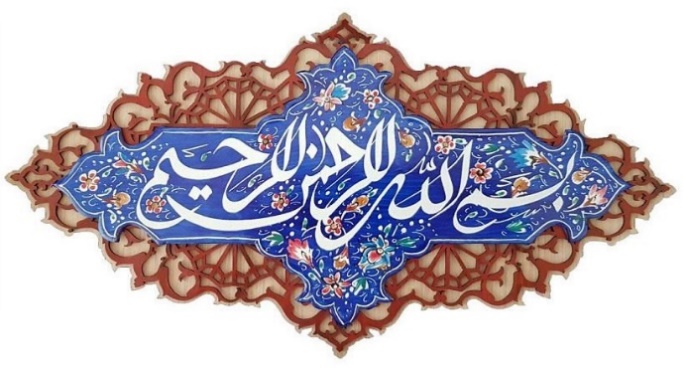 «اقتدار نظامی»؛ زیرساخت «صلح پایدار» و تضمین «حق زندگی»"Military authority"; "lasting peace" infrastructure and "right to life" guaranteeنگارشسید محمد حسن میرداماد اصفهانی1398sh_mirdamadi@yahoo.comمیرداماد اصفهانی سید محمد حسن ،" «اقتدار نظامی»؛ زیرساخت «صلح پایدار» و تضمین «حق زندگی»" ، https://dla.ir/14010501-3  انتشار آنلاین 1401 حق مولف عمومیاین مطلب کاملا رایگان بوده و تحت مجوز  خلاقیت عمومی (Creative Commons) و مالکیت عمومی (public domain) است و برای هرنوع بهره وری از آن ، هیچ گونه مبلغی دریافت نمی شودهر شخصی در هر کجا و به هر زبانی می تواند آن را به صورت آنلاین یا چاپی، بازنشر دهدشما آزاد هستید که در زمینه های ذیل اقدام کنید :کپی ، انتشار، توزیع و انتقال اطلاعات ؛ به هر شکل و هر مدل ترجمه به هر زبان و در هر کشور و در فضای مجازی و فیزیکیساختن هر نوع فیلم یا نمایشبهره وری از همه یا قسمتی از اطلاعات به صورت تجاری و غیرتجاری برای مقصود حلال و مجازتدریس آن در هر موسسه، دانشگاه و مراکز علمیتذکر : این مجوز ؛ هیچ گونه حق مولف انحصاری ، برای هیچ شخص حقیقی و حقوقی ، در هیچ زمان و مکان  نخواهد داشتچکیده  «حق زندگی»‌ از مهم‌ترین آموزه‌های دینی، و اولین بند از «حقوق بشر» است. این حق در سایه‌ «امنیت» به‌دست می‌آید و «آسایش»، در پرتو «صلح» میسر می‌گردد، «جنگ»، موجب کشته‌شدن انسان‌ها، سلب اصلی‌ترین حقوق انسانی، یعنی «حق زندگی» می‌شود، و‌ «ویرانی»، «آوارگی»، از بین رفتن منافع کوتاه مدت و دراز مدتِ اقتصادی و اجتماعی به بار می‌آورد.در اسلام، و حقوق بین‌الملل، بر مقوله صلح ‌تأکید فراوان شده است و اصولی‌ترین روش عقلا، زندگی در سایه صلح است اما توجه به این نکته مهم است : اگر قدرت نیروهای مسلح و دفاعی وجود نداشته باشد، «تهاجم» یا «تهدید به تهاجم» وجود دارد و دراین صورت، مشکلات «جنگ» و یا «سایه جنگ» وجود خواهد داشت، «ترس از جنگ»، از «جنگ» کشنده‌تر است، رؤسای بسیاری از کشورها، تنها با «ترس از جنگ» کشور خود را باخته‌اند، و ملت‌شان گرفتار «هرج‌ومرج»، نابودی اقتصادی، تاراج نوامیس و ارزش‌ها شده است،‌ تاریخ از بسیار دور، تا ده‌ها مورد در تاریخ معاصر، یادآور کسانی است که با فریب از دشمنان، خود را «خلع سلاح» کرده‌اند و سپس، مورد «تهاجم» واقع شده‌اند، دارا بودن سلاح و قدرت مسلح، «بازدارنده» از جنگ است، در دوران معاصر، سازمان‌های بین‌المللی، در جنگ‌ها، یا سکوت کرده‌اند و یا طرف تجاوزگر را گرفته‌اند، ضمن ضرورت حضور فعال در این سازمان‌های بین‌المللی، اتکاء به «شعار»های صلح‌طلبانه و باور آن‌‌ها، جز «خسارت محض» نیست، همه‌ی کشورهای صنعتی، دارای هزینه‌های بسیار در زمینه «سلاح» و «نیروهای مسلح» هستند و «ایران عزیز» اگر می‌خواهد در صلح («عدم جنگ») باشد و اقتصادش در سایه امنیت، (از بین رفتن سایه جنگ) رشد یابد، باید به «صلح مسلح» بیندیشد تا بعدا با رسیدن به قدرت برابر در دفاع ، دشمنان به «صلح پایدار» با ایران بیندیشند و از تفکر حمله به ایران ، به ضرورت سازش با ایران تغییر روش دهند.کلید واژه‌ها : صلح مسلح، بازدارندگی، دفاع مشروع، استقلال در سلاح، بی‌اعتباری سازمان‌های بین‌المللیAbstract"Right to life" is one of the most important religious teachings, and the first clause of "human rights". This right is obtained in the shadow of "security" and "comfort" becomes possible in the light of "peace", "war" causes people to be killed, deprives the most basic human rights, i.e. "right to life", and "destruction", "displacement" It results in the loss of short-term and long-term economic and social benefits.In Islam, and international law, there is a lot of emphasis on the category of peace, and the most principled way is to live in the shadow of peace, but it is important to pay attention to this point: if the power of the armed and defense forces does not exist, "invasion" or "threat of invasion" and in this case, there will be problems of "war" or "shadow of war", "fear of war" is more deadly than "war", the presidents of many countries have lost their country only with "fear of war". , and their nation is caught in "chaos", economic destruction, looting of names and values, history from far away, to dozens of cases in contemporary history, reminds of those who "disarmed" themselves by deceiving their enemies and then, have been "aggressed", having weapons and armed power is a "deterrent" from war, in the contemporary era, international organizations have either remained silent or sided with the aggressor in wars, while the necessity of active presence in these international organizations, Relying on pacifist "slogans" and believing them is nothing but "pure damage", all industrialized countries have a lot of expenses in the field of "weapons" and "armed forces", and if "dear Iran" wants to live in peace (the absence of war) and its economy grows in the shadow of security (disappearance of the shadow of war), it should think about "armed peace" so that later, by reaching equal power in defense, the enemies will think about "lasting peace" with Iran and From the thought of attacking Iran, they should change their methods to the necessity of compromise with IranKeywords: armed peace, deterrence, legitimate defense, independence in arms, invalidity of international organizations‌  مقدمه‌ 	‌  پس زمینه 	در زمینه مسلح شدن کشورها، تبلیغات شدیدی از سوی آکادمی‌های غربی، صورت گرفته است که؛ رمز و راز پیشرفت کشورهای در حال توسعه، تعامل با دنیاست و ضرورت آن، خلع سلاح است، و هر کشور صلح طلبی باید سلاح را کنار بگذارد تا به آشتی برسد و عقلانیت اقتضا می‌کند تا سرمایه‌های آنان در مسیر سلاح و نظامی «تلف» نشود و اگر هر مبلغی که در این زمینه صرف می‌کنند را در ساخت بیمارستان و مدرسه و دانشگاه و راه و عمران و ... صرف کنند به دست‌‌آوردهای فراوانی خواهند رسید این مطلب تا جائی پیش رفت که برخی آن را باور کردند، در حالی که واقعیت این نیست، کشورهای توسعه یافته، ابتدا «امنیت» خود را‌ با توسعه «نیروهای مسلح» و یا با «وابستگی به قدرت خارجی»، تضمین کرده‌‌‌اند سپس توانسته‌‌‌اند  در «صلح» زندگی کنند و در نتیجه در «اقتصاد» و «صنعت» ، «پیشرفت» نمایند و امروزه نیز، بیشترین هزینه نظامی را همین کشورها دارند.بیان ‌مسأله در مقدمه منشور ملل متحد  ، نکات مهمی تاکید شده است که در بخشی از آن می خوانیم «به محفوظ داشتن نسلهاي آينده از بلاي جنگ كه دوبار در مدت يك عمر انساني افراد بشر را دچار مصائب غير قابل بيان نموده» و براي نيل به اين هدفها «به رفق و مدارا كردن و زيستن در حال صلح با يكديگر با يك روحيه «حسن همجواري» و به متحد ساختن قواي خود براي نگاهداري «صلح» و «امنيت بين‌المللي» و به قبول اصول و ايجاد روشهايي كه عدم استفاده از نيروهاي مسلح را «جز» در راه منافع مشترك تضمين نمايد و به توسل به وسائل و مجاري بين‌المللي براي پيشبرد ترقي اقتصادي و اجتماعي تمام ملل مصمم شده‌ايم كه براي تحقق اين مقاصد تشريك مساعي نماييم.» یکی از مهم‌ترین حقوق انسانی، حق زندگی است، زندگی برای انسان اصل است و بقیه امور، فرع آن است، اگر «حق حیات» را از انسان‌ها بگیریم ؛ چه حقی به آن‌ها می‌توانیم برسانیم وقتی موضوع (خود انسان) منتفی است؟ در قرآن سوره مائده، آیه 32 بر این حق ‌تأکید شده است : مَنْ قَتَلَ نَفْسَا بِغَیرِ نَفْسٍ أوفَسادٍ فِی الأَرضِ فَکانَّما قَتَلَ النَّاسَ جمیعاً وَ مَنْ أَحْیاها فَکأَنَّما اَحیا النَّاسَ جمیعاً«هر کس؛ انسانی را بدون ارتکاب قتل یا فساد درروی زمین بکشد، چنان است که گویی همه انسان‌ها را کشته است، وهرکس؛‌ انسانی راازمرگ رهایی بخشد، چنان است که گویی همه مردم را زنده کرده است.»حق زندگی متعلق به دسته حقوق اساسی است و جزء اولین حقوقی است که در حقوق بین‌الملل، به عنوان «حقوق بشر» اعلام و تصریح شده است. در ماده سوم اعلامیه جهانی حقوق بشر‌ آمده است :‌ هرکس حق زند‌گی، آزادي وامنیت شخصی دارد.‌ و در بند 1 ماده‌ 6 میثاق‌ بین‌المللی‌ حقوق‌ مدنی‌ و سیاسی ‌تأکید شده است‌ : «حق‌ زندگی»‌ از «حقوق‌ ذاتی»‌ شخص‌ انسان‌ است‌. این‌ حق‌ باید به‌ موجب‌ قانون‌ حمایت‌ بشود. هیچ‌ فردی‌ را نمی‌توان‌ خودسرانه‌ (بدون‌ مجوز) از زندگی‌ محروم‌ کرد. «حق زندگی» در تهاجم دشمنان از‌ بین می‌رود و اولین نیاز،‌ برای رسیدن به این حق، «امنیت» است که «با سلاح» ‌تأمین می‌شوداهداف پژوهش	‌ 	  زندگی در «صلح»، بنیاد «امنیت» و یکی از مقولات بسیار مهم حیات و زندگی یک کشور و نظام است که باید به آن توجه کرد زندگانی صلح‌آمیز در یک کشور و با همسایگان،‌ مقوله‌‌ای چند وجهی است که به بقای دولت و ملت توجه دارد و به‌کارگیری قدرت اعم از قدرت اقتصادی، قدرت نظامی و توان سیاسی را شامل می‌شود، استفاده از ابزار مختلف «فرهنگ» و «دیپلماسی» را مورد توجه قرار می‌دهد و‌ با انواع و اقسام روش‌ها مطرح می‌گردد اما در این مقوله ما صرفاً «صلح» و «امنیت» از طریق «سلاح» را مطرح می‌کنیم و به جنبه‌های دیگر ، که بسیار ضروری هم هست ، در این مقاله توجهی نداریم ‌مسأله ما در این مقاله، بحث «جنگ نرم» یا «جنگ اقتصادی» نیست، جنگ نرم از طریق سازمان‌های سیاسی و غیرسیاسی و نفوذ اقتصادی و نفوذ فرهنگی است که موجب صلح پایدار می‌شود و‌ باید به آن پرداخت، و مهم‌ترین بخش جنگ نرم، اقناع و‌ حضور مردم در کنار نظام، است، به باور ما، کشوری همانند ایران، حتی اگر در سلاح به بالاترین حد آن برسد اما نتواند مردم را همراه کند، جنگ نرم را باخته است و سلاح دیگر کارایی ندارد، و اگر دشمن موفق شود با «جنگ نرم» دل مردم را خالی کند و‌ آنها را از پشتیبانی از نظام، جدا نماید در این صورت هیچ سلاحی به کار نخواهد آمد. بنابراین سلاح و مردم هر دو لازم و ملزوم هم دیگرند، لیکن در این مقال ما درصددیم که صرفاً در خصوص جایگاه سلاح در امنیت سخن بگوییم و اگر کاستی رابطه با جنبه های دیگر صلح و یا امنیت نرم وجود دارد به دلیل هدف مقاله است  اگر قرار بود در رابطه با «امنیت نرم» سخن گفته شود لازم بود تا از مقوله‌های مختلف فرهنگ و ادبیات و هنر و اقتصاد و جامعه شناسی و مردم داری و امثال آن نیز سخن گفته شود (با بهره‌بری از ویکی پدیا و Gregory F. Treverton)هدف از این پژوهش، تکیه بر شواهد موجود و کاملاً در دسترس همگان است تا نشان داده شود که «اصل امنیت» برای هر پیشرفتی، اعم از علمی، اقتصادی، اجتماعی و ... ضروری است و داشتن سلاح متناسب با زمان،‌ برای ایجاد امنیت در یک کشور ضروری است و خلع‌سلاح کشور‌ها، موجب نابودی زمینه‌های رشد و توسعه می‌گردد، همه حقوق انسانی در اسلام و در  حقوق بشر بین‌المللی، برابر نیستند . حق زندگی، جایگاه منحصر به فرد داشته و برترین است، و‌ پیامدهای قابل توجهی دارد به طور کلی، حق زندگی بسیار مهم تر از بسیاری از حقوق است که زندگی را بهبود می‌بخشند (مانند بهداشت، مسکن و آموزش) اما برای زنده ماندن ما ضروری نیستند . (Amitai EWtzioni) هر چند آن‌ها نیز حقوق مصرح در همه متون «حقوق شهروندی» و «حقوق بشر» هستند اما همه این حقوق در سایه امنیت قابل ‌تأمین هستند روش پژوهش	‌ 	 روش این پژوهش کتابخانه‌‌ای توصیفی با بهره‌بری از اطلاعات و اخبار و کتاب‌های موجود در اینترنت است که می‌تواند به راحتی برای هر محققی راهگشا باشد بررسی صلح مسلحجایگاه صلح و سلاح در دکترین اسلاماسلام دین «صلح » و «آشتی» است و به زندگی مسالمت آمیز دعوت می‌کند در سوره بقره آیه 208 آمده است : «یَا اَیُّهَا ٱلَّذِینَ اَمَنوُاْ ٱدْخُلُواْ فِی ٱلْسِّلْمِ کافَّهً وَلَا تَتَّبِعُواْ خُطُوَاتِ ٱلْشَّیْطَانِ اِنَّهُ لَکمْ عَدُوٌّ مُبِینْ» ای ایمان آوردگان ! همگی در صلح و آشتی درآیید؛ و از گام‌های شیطانی پیروی نکنید؛ که او دشمن آشکار شماست. و در آیه 8 سوره ممتحنه در خصوص کافران ‌‌بی‌ضرر می‌خوانیم :« لَّا یَنْهَاکُمُ اللَّهُ عَنِ الَّذِینَ لَمْ یُقَاتِلُوکُمْ فِی الدِّینِ وَلَمْ یُخْرِجُوکُم مِّن دِیَارِکُمْ أَن تَبَرُّوهُمْ وَتُقْسِطُوا إِلَیْهِمْ  إِنَّ اللَّهَ یُحِبُّ الْمُقْسِطِینَ » خدا شما را از آنان که با شما در دین قتال و دشمنی نکرده و شما را از دیارتان بیرون ننمودند نهی نمی‌کند که با آنان نیکی کنید و به عدالت و انصاف رفتار نمایید، که خدا مردم با عدل و داد را بسیار دوست می‌دارد.پیامبر اکرم(ص) در یکی از سخنان خویش در مورد فضیلت جهاد در راه خدا چنین فرمودند: «الْخَیْرُ کُلُّهُ‏ فِی‏ السَّیْفِ‏ وَ تَحْتَ ظِلِّ السَّیْفِ وَ لَا یُقِیمُ النَّاسَ إِلَّا السَّیْفُ وَ السُّیُوفُ مَقَالِیدُ الْجَنَّهِ وَ النَّار» (کلینی، محمد بن یعقوب)‌ همه خوبی‌ها در شمشیر و در زیر سایه شمشیر است و مردم جز به وسیله شمشیر استوار نشوند و شمشیرها کلید بهشت و جهنم است.  امام علی علیه السّلام در نهج البلاغه، نامه 53 می‌فرمایند: «الجُنُوُد بِإذنِ اللَّهِ حُصُونُ الرَّعیَّهِ وَ زَینُ الوُلاهِ وَ عِزُّالدِّینِ وَ سُبُلُ الأَمنِ وَ لَیسَ تَقُومُ الرَّعِیِّهُ إلّا بِهِم» سربازان، به اذن خداوند، دژ مردم، زینت زمامداران، مایه عزّت دین و امنیّت‌‌‌اند و کار مردم، جز به آنان استوار نمی‌شود.دفاع مشروع در حقوق بین‌المللدر حقوق بین‌الملل «حل و فصل مسالمت آمیز اختلافات» یک اصل اساسی است بند 1 ماده 33 منشور ملل متحد مقرر می‌دارد:‌ «طرفين هر اختلاف كه ادامه آن محتمل است حفظ صلح و امنيت بين‌المللي را به خطر اندازد بايد قبل از هر چيز از طريق مذاكره، ميانجيگري، سازش، داوري، رسيدگي قضايي و توسل به مؤسسات يا ترتيبات منطقه‌اي يا ساير وسائل مسالمت‌آميز بنابه انتخاب خود راه‌حل آن را جستجو نمايند.» در ماده 51 منشور بر «حق دفاع مشروع» به صراحت ‌تأکید شده است «در صورت وقوع حمله مسلحانه عليه يك عضو ملل متحد تا زمانيكه شوراي امنيت اقدام لازم براي حفظ صلح و امنيت بين‌المللي را به‌عمل آورد هيچ‌يك از مقررات اين منشور به حق ذاتي دفاع از خود، خواه فردي يا دسته جمعي،‌ لطمه‌اي وارد نخواهد كرد. اعضاء بايد اقداماتي را كه در اعمال اين حق دفاع از خود به عمل مي‌آورند فوراً به شوراي امنيت گزارش دهند. اين اقدامات به هيچ وجه در اختيار و ‌مسؤوليتي كه شوراي امنيت بر طبق اين منشور دارد و به موجب آن براي حفظ و اعاده صلح و امنيت بين‌المللي و در هر موقع كه ضروري تشخيص دهد اقدام لازم به عمل خواهد آورد، تاثيري نخواهد داشت.» بدیهی است که لازمه استفاده از حق دفاع مشروع، آمادگی برای دفاع است، اگر کشوری آماده دفاع نباشد، یعنی امکانات و تسلیحات لازم را نداشته و مردم و نیروهای مسلح خود را آماده نکرده باشد، تهیه آن در زمان کوتاه، هرگز امکان ندارد و مفهوم این ماده منشور، کاملاً بر «آمادگی» نیروهای مسلح کشورهای عضو برای مقابله، ‌تأکید دارد دو گونه هدف سلاح الف : هدف تهاجمی هدف از مسلح شدن در اشخاص‌ اعم حقیقی و کشورها و گروه‌ها،‌ با یکدیگر متفاوت است‌ هدف اصلی یک‌ شخص حقیقی و یا یک کشور می‌تواند برای تجاوز، یا برای دفاع پیشگیرانه و یا دفاع مسلحانه باشد به عنوان مثال فردی که برای خود اسلحه‌‌ای می‌خرد می‌تواند دزدی باشد که برای حمله مسلحانه و یا غارت اموال دیگران این اقدام را انجام داده باشد که در دوران معاصر و در زمان‌های گذشته، افراد فراوانی این گونه بوده‌‌‌اند آن‌ها سلاح‌هایی مانند شمشیر و قمه و یا تفنگ و کلت‌کمری می‌خریدند و با آن، به‌دیگران تهاجم می‌کردند این وضعیت در رابطه با دولت‌ها نیز وجود دارد دولت‌های فراوانی هستند که سلاح را برای تهاجم به‌دیگران تهیه می‌کنند،‌ دولت‌های تجاوزگر غربی معمولاً این‌گونه‌‌‌اند،‌ آنها عظیم‌‌ترین‌ زراد‌خانه‌های تسلیحاتی دنیا را دارند، هزاران میلیارد دلار و یورو، خرج تهیه پیشرفته‌ترین سلاح‌ها در زمین، دریا و آسمان و فضا کرده‌‌‌اند و با آنچه در اختیار دارند؛ یک- یا کشورهای دیگر را تهدید می‌کنند و با تهدید و زور آنها را می‌ترسانند و منافع اقتصادی خویش را پیش می‌برند و دو- یا به آنها تهاجم عملیاتی می‌کنند جالب اینجاست که همین کشورها آکادمی‌های فراوان ظاهراً علمی دارند که؛ با آموزش به نخبگان علمی جهان سوم، آن‌ها را به‌صورتی تربیت می‌کنند که به خودی‌خود، خلع سلاح شوند آن‌ها در سازمان‌های بین‌المللی نیز حضور بسیار فعال دارند و از صلح بین‌المللی سخن می‌گویند و دیگران را به خلع سلاح فرا می‌خوانندب : بازدارندگی اما بخش دیگری از کشورها معقولانه‌ خود را مسلح می‌کند تا حالت بازدارندگی داشته و از تهاجم دیگران پیشگیری کند چنین سلاح‌هایی نه‌تنها لازم بلکه بسیار ضروری است و اگر هر کشوری خود را از آن محروم کند، زمینه را برای حمله دیگران، آماده کرده است اسلام در رابطه با تهیه سلاح نه برای تهاجم بلکه برای پیشگیری از تهاجم دشمنان در سوره مبارکه الأنفال آیه ۶۰ این گونه بیان کرده است«وَأَعِدّوا لَهُم مَا استَطَعتُم مِن قُوَّةٍ وَمِن رِباطِ الخَيلِ تُرهِبونَ بِهِ عَدُوَّ اللَّهِ وَعَدُوَّكُم وَآخَرينَ مِن دونِهِم لا تَعلَمونَهُمُ اللَّهُ يَعلَمُهُم  وَما تُنفِقوا مِن شَيءٍ في سَبيلِ اللَّهِ يُوَفَّ إِلَيكُم وَأَنتُم لا تُظلَمونَ» «هر نیرویی در قدرت دارید، برای مقابله با آنها [= دشمنان‌]، آماده سازید و (همچنین) اسب‌های ورزیده (برای میدان نبرد)، تا به‌وسیله آن، دشمن خدا و دشمن خویش را بترسانید و (همچنین) گروه دیگری غیر از اینها را، که شما نمی‌شناسید و خدا آنها را می‌شناسد. و هر چه در راه خدا (و تقویت بنیه دفاعی اسلام) انفاق کنید، بطور کامل به شما بازگردانده می‌شود، و به شما ستم نخواهد شد»توجه به این نکته ضروری است که این آیه در صدد «ارعاب» دیگران نیست بلکه در صدد آن است تا بگوید افرادی که بالقوه حالت تهاجمی دارند، با دیدن قدرت سلاح شما «مرعوب» می‌شوند و قدرت تصمیم گیری برای تهاجم از آنان سلب می‌گردد و بین این دو هدف تفاوت بسیار است عقلانیت چیست ؟واژه «عقلانیت»، واژه‌‌ای زیبا است و به معنای آن است که هر شخصی، برای آینده خود و جامعه با «اندیشه» برنامه ریزی نماید، کشورهای غربی، با تکیه بر انحصارات تبلیغاتی و قدرت اقتصادی، تئوری‌‌ ظاهرا زیبایی را در جهت «توسعه مبتنی بر عقلانیت» مطرح می‌کنند که بسیار فریبنده است. برخی از فرهیختگان کشورهای در حال توسعه، همین سخنان را تکرار می‌کنند و «دنیای بدون موشک» را باور کرده و توصیه می‌کنند که همه باید مانند ژاپن وآلمان بدون نیروهای مسلح قوی بشوند، یعنی بدون موشک و سلاح، تا موفق به صنعت شوند، آیت الله هاشمی رفسنجانی، در‌ روز 30 مرداد 1395، در اجلاس مدیران و رؤسای آموزش و پرورش درباره لزوم تعدیل نیروی نظامی سخنانی را بیان کرد. وی گفت : اگر می‌بینید «آلمان» و «ژاپن» این روزها محکم‌ترین اقتصاد دنیا را دارند، اینها بعد از جنگ جهانی دوم از این که نیروی نظامی داشته باشند، محروم شدند.نیروهای نظامی بیشترین خرج کشورهای در حال جنگ را می‌بردند و از این رو با این اقدام پول‌هایشان آزاد شد و به دنبال کارهای علمی و تولیدی رفته و اقتصاد دانش بنیان برای خود درست کردند لذا دیگر آسیب پذیر هم نیستند، این راه در ایران باز شده است و مدیران و دلسوزان و معلمان باید وارد این فضا شوند؛ مطمئنم دوره دوم دولت روحانی می‌تواند ما را به آنجا برساند.  این بزرگواران حتی توجه نمی‌کنند که دو کشور آلمان و ژاپن، جزء 10 کشور برتر دارندگان سلاح و هزینه نظامی جهان هستند، هر چند بدون اجازه، حق استفاده از آن را ندارند «عقلانیت» تکرار سخنان دیگران نیست، «عقلانیت»، مطالعه دقیق‌تر و حتی عادی اخباری است که در همه جا وجود دارد تا ببینیم که دیگران بدون نیروهای مسلح، به کجا رسیده‌‌‌اند؟ و بدانیم غربی‌ها؛ و کشورهای صنعتی،  هم نیروهای مسلح فراوان دارند، و هم جزء صادر کنندگان اصلی سلاح به دیگر کشورها هستند و آنچه در تبلیغات می گویند ، طرح فریب برای زمینه سازی حمله است ، آن چه در لیبی اتفاق افتاد و ...صادرات سلاحِ سوئیسِ صلح طلب «کشورِ شکلات» ! در توهم بسیاری از پژوهشگران و فرهیختگان، کشور سوئیس صلح طلب و «کشور شکلات» است، در حالی که از برترین صادر کنندگان سلاح در جهان است !سوئیس در سال 2017 میلادی، سلاح‌های جنگی به 64 کشور جهان به ارزش بیش از 446 میلیون فرانک سوئیس فروخته است. "به گزارش ایسنا، به نقل از خبرگزاری رویترز، شرکت تسلیحات سازی دولتی سوئیس موسوم به RUAG هولدینگ (شرکت سهامی مشترک دفاعی) پس از گزارش روزنامه زونتاگزبلیک اذعان کرد نارنجک‌هایی که 15 سال پیش به امارات متحده فروخته بود احتمالاً به دست شبه نظامیان سوری رسیده است." ایسنابه گزارش صدا و سیما، دبیرخانه اقتصاد سوئیس امروز سه‌شنبه در گزارشی اعلام کرد: نیمی از قطعات جنگی به اروپا صادر شده است؛ یک چهارم از این صادرات به کشورهای آسیایی و حدود 14 درصد به آمریکا تعلق گرفته است. براساس این گزارش، بزرگترین دریافت کنندگان اصلی ادوات جنگی سوئیس، کشورهای آلمان به ارزش 117میلیون، تایلند 87 میلیون، برزیل 32 میلیون، آفریقای جنوبی 32 میلیون و آمریکا با 27 فرانک سوییس هستند.به گزارش سایت تسنیم‌ در تاریخ 09 اسفند 1396 به نقل از روزنامه اتریشی «کوریر»، میزان صادرات تسلیحات ادوات جنگی سوئیس در سال 2017 افزایش چشمگیری داشته و با افزایش حدود 8 درصدی روبرو بوده است. بر اساس گزارش منتشر شده توسط ‌‌‌‌‌مؤسسه تحقیقات صلح سیپری استکهلم، کشور سوئیس در جایگاه 14 بزرگترین صادر کنندگان تسلیحات قرار دارد. این گونه صادرات تسلیحات سوئیس منتقدان زیادی هم دارد. گروه موسوم به سوئیس بدون ارتش (gsoa) خواستار توقف صادرات به کشورهای رهبری کننده جنگ از جمله عربستان سعودی، امارات و همچنین ترکیه هستند. سوئیس در سال گذشته تسلیحاتی به ارزش 4.7 میلیون فرانک به عربستان سعودی و همچنین تسلیحاتی به ارزش 3.2 میلیون فرانک به امارات صادر کرده است. ترکیه نیز ادوات جنگی به ارزش حدود 64 هزار فرانک از سوئیس دریافت کرده است.سازمان عفو بین‌الملل در سوئیس امروز از شورای فدرال این کشور خواست که از کاهش بیشتر کنترل تسلیحات که مد نظر صنعت اسلحه این کشور است جلوگیری کند.ژاپن و آلمان بیشترین هزینه‌های نظامیرمز و راز پیشرفت اقتصادی ژاپن و آلمان چیست؟ حتماً این ‌مسأله از زوایای مختلف قابل بررسی است به‌صورتی که می‌توان نکات بسیار مثبتی در رفتار آنان پیدا کرد و از آن الگو گرفت از جمله سخت‌کوشی افراد و همچنین دانش‌پژوهی آنان، که باید به عنوان یک الگو و سرمشق باشد اما آیا این کشور‌ها در همه زمینه‌ها الگو هستند؟ ‌مسأله‌ای که باید با توجه فراوان به آن پرداخت این است که؛ هرگز نمی‌توان در این زمینه نسخه واحدی صادر نموده و همه را خوب و یا بد دانست هر کدام باید تک‌تک مورد بررسی قرار گیرد لیکن در اینجا ما درصدد این هستیم تا یک ادعای اشتباه را تبیین کنیم ادعایی که معتقد است پیشرفت و رشداقتصادی ژاپن و آلمان به خاطر خلع سلاح و کنار گذاشتن موشک است این دو کشور کلاً نظامی‌گری را کنار گذاشته و بودجه‌ها را صرف اقتصاد کرده‌‌‌اند این ‌مسأله با واقعیات مطابق نبوده و دروغ محض است و تاسف‌آور آنجاست که برخی افراد بسیار هوشمند در کشورهای جهان سوم و از جمله از کشور خود ما این دروغ را باور کرده‌‌‌اند به‌طوری که شعار خود را دنیای بدون موشک گذاشته‌‌‌اند این شعار به معنای آن است که فقط ما خود را خلع‌سلاح کنیم اما دیگران هرگز چنین نخواهند کردواقعیت این است که؛ ژاپن و آلمان‌ دو کشور بسیار صنعتی قبل از جنگ جهانی دوم بودند (پس بعداً صنعتی نشدند) ژاپن پس از جنگ بیشترین دیپلمه را درمیان کشورهای جهان داشت. این دو کشور پس از جنگ، ارتش شکست خورده داشتند و با ذلت مجبور شدند قیمومت آمریکا را بپذیرند، خصوصاً ژاپن که مجبور شد ارتش مستقل نداشته باشد و‌ هزینه نظامیان آمریکائی مستقر به همراه حق کاپیتولاسیون (مصونیت قضائی آنان از محاکمه در برابر جنایات)‌ را نیز بپردازدآلمان رتبه 7 ژاپن رتبه 10 هزینه نظامی سالیانه دنیاامروزه ژاپن رتبه 10 و آلمان رتبه 7 هزینه‌های نظامی دنیا را دارند ، اما آن‌ها چگونه توانسته‌‌‌اند در تبلیغات، خود را بدون ارتش و بودجه نظامی جا بیندازند به حدی که بسیاری باور کرده‌‌‌اند که آن‌ها موشک ندارند !این همه، از قدرت «جنگ نرم» غربی‌ها است که در این زمینه بسیار هنرمندند بحدی که باهوش‌ترین اشخاص را نیز چنان تحت ‌‌‌تأثیر قرار داده‌‌‌اند که حتی ساده‌ترین اخبار موجود را نمی‌بینندبودجه نظامی ژاپن رتبه 10 دنیاژاپن‌ بودجه و فعالیت‌های نظامی خود را گسترش داده و به دهمین کشور نظامی دنیا مبدل شده است. ژاپن در 40 سال گذشته، در دورترین جزیره‌های خود، پایگاه‌های نظامی برپا کرده است. همچنین بودجه نظامی این کشور افزایش پیدا کرده و به رقم 49.1 میلیارد دلار رسیده است (ششمین بودجه نظامی در دنیا) . ژاپن در حال حاضر دارای 247 هزار نیروی نظامی آماده و 60 هزار نیروی ذخیره است. این کشور با داشتن 1595 هواپیما پنجمین نیروی هوایی قدرتمند دنیا محسوب می‌شود. همچنین ارتش این کشور دارای 131 کشتی جنگی است. ژاپن در سال‌های گذشته حضور نظامی پر رنگی در کشورهای آسیایی داشته است. (Oendrila De 2017‌)بودجه نظامی آلمان رتبه 7 دنیا آلمان سالانه حدود 45 میلیارد دلار صرف نیروهای نظامی خود می‌کند، اما ارتش این کشور در سال‌های اخیر افت محسوسی داشته است. این کشور دارای 183 هزار نیروی آماده، 145 هزار نیروی ذخیره و 710 هواپیمای جنگی است. همچنین تعداد سلاح‌های زمینی مختلف این کشور پنج هزار عدد است. (Oendrila De 2017)رکورد 2019 صادرات تسلیحاتی آلمان بر خلاف تصورات اشخاصی که باور کرده‌‌‌اند آلمان در تسلیحات سرمایه گذاری نمی‌کند، این کشور هم برای مصرف داخلی فراوان تولید می‌کند، هم وارد می‌کند و هم صادرات ‌‌بی‌دریغ سلاح، به کشورهای توتالیتر دارد  به گزارش سایت فارسی دویچه وله صدای آلمان در تاریخ 07/10/2019 صادرات اسلحه از آلمان می‌رود که در سال 2019 رکوردی جدید به ثبت برساند. دو خریدار بزرگ امسال مجارستان و مصر هستند. صادرات به امارات هم ادامه دارد. تا پایان ماه سپتامبر (8 مهر) شمار مجوزهای صدور تسلیحات در مقایسه با سال گذشته با افزایشی 75 درصدی به 6،35 میلیارد یورو رسید. به این ترتیب حجم صادرات امسال به رکورد صدور تسلیحات از آلمان در سال 2015 و 2016 نزدیک می‌شود. در این دو سال حجم صادرات تسلیحاتی آلمان بالغ بر 7،86 و 6،86 میلیارد یورو بود.وزارت اقتصاد آلمان ارقام مربوط به 9 ماه نخست سال 2019 را منتشر کرده است. با نگاهی به این آمار می‌توان پی برد که حجم صادرات در نیمه نخست سال 2019 با 5،3 میلیارد یورو از حجم صادرات در کل سال 2018 بیشتر بوده است. پتر آلت مایر، وزیر اقتصاد آلمان این تفاوت را با تعلیق طولانی مدت (از دست دادن زمان) در شکل‌گیری دولت پس از انتخابات 2017 مرتبط می‌داند.قطعنامه های سازمان‌ ملل ، کاغذپاره های صلح و امنیتقطعنامه‌ها و بیانیه‌های سازمان‌های بین‌المللی و در رأس آن‌ها‌ سازمان ملل و خصوصاً شورای امینت قرار بود موجب صلح و امنیت بین‌المللی گردند اما تاریخچه سالیان دراز این سازمان‌ها نشان داد، این قطعنامه‌ها کاغذپاره‌‌ای بیش نیستند، نمونه‌های فراوان آن در زمینه‌های مختلف وجود دارددر تاریخ 07 آبان 1398 معاون نمایندگی ایران در سازمان ملل گفت : 365 قطعنامه شورای امنیت درباره فلسطین اجرا نشده اند  ، برخی از 365 قطعنامه به طور اختصاصی به مساله فلسطین ارتباط دارند و تحت فصل هفتم منشور ملل متحد به تصویب رسیده اند اما هیچ یک از آنها اجرا نشده اند.علاوه بر آن، رژیم اسرائیل با مصونیت کامل به اعمال وحشیانه و سیاست های غیرقانونی خود ادامه داده است. این شامل ارتکاب سیستماتیک هر چهار جرم اصلی بین المللی است. به عنوان مثال، این رژیم 15 جنگ به راه انداخت، به همسایگان خود بدون استثنا یورش برد و به کشورهای خاورمیانه تا آفریقا حمله کرد.قطعنامه 598، یک ریال هم ارزش نداشت در ایران نمونه جالب وجود دارد ، قطعنامه ۵۹۸ ، بیش از یک سال به ایران فشار آوردند که این قطعنامه را بپذیرد، اما پس از آنکه ایران قطعنامه را پذیرفت، به فاصله ۵ روز، از قسمت غرب و جنوب، با لشکری عظیم، به خاک ایران تجاوز کردند و قابل توجه آن‌که؛ هیچ کس آن را محکوم نکرد و همگی در برابر آن سکوت کردند قدرت سلاح امروزه ایران، زیر ساخت صلح و امنیتتنها چیزی که می‌تواند به صورت واقعی و عملیاتی صلح را برای کشورها به ارمغان‌ بیاورد سه قدرت است ؛ 1- بسیج مردمی، 2- نیروی نظامی و 3- سلاح‌های متناسب دفاعی ، ما بر هرسه این مؤلفه‌ها ‌تأکید داریم، هر یک به تنهائی نمی‌تواند بازدارنده باشد، حمله صدام در سال 1359در سال 1359 (1980) ایران دو ‌‌‌مؤلفه بسیج مردم، و نیروهای مسلح را داشت ، اما به‌دلیل نداشتن سلاح‌های متناسب، دشمنان ایران هوس کردند تا حمله کنند. صدام با پول عربستان، قطر، امارات و کویت،‌ و امکانات غربی‌ها اعم از آمریکا و انگلستان و فرانسه و آلمان و ... تا عمق کشور را اشغال کرد و هیچ سازمان بین‌المللی آن را محکوم نکرد. هواپیماهای عراقی، همواره بر آسمان ایران مسلط بودند و شهرها را وحشیانه می‌زدند و بمباران می‌کردند (و همه طرفداران «حقوق بشر» ساکت بودند) و نیروی هوایی قهرمان ایران، با کمترین سلاح، تنها می‌توانست ضربات کوچکی وارد کند. در زمان جنگ ناجوانمردانه شهرها، موشک‌های شوروی تهیه شده با پول عربستان و کویت، مثل باران بر سر شهرهای ‌‌بی‌دفاع ایران فرو می‌ریخت و صدام، نه تنها جنایتکار جنگی نبود !! بلکه همه سازمان‌های بین‌المللی طرفدارش بودند صدام در سال ۱۳۵۹ به آن دلیل به ایران حمله کرد که توهم داشت ظرف سه روز تا یک هفته ایران را اشغال خواهد کرد، (همان توهمی که باعث حمله به کویت شد و عملا اجراء گردید ) در ایران این‌توهم ، اجرائی نشد،‌ و  دلاورمردان ایران در بسیج مردمی و نیروهای مسلح، بادست خالی، اما مردانه مقاومت کردند و اجازه اشغال بیشتر به وی ندادند. و  دشمن را با «نبرد تن با تانک» و «یک هواپیما در برابر حداقل بیست هواپیما» شکست داده و مناطق مختلفی را آزاد کردند‌ اگر در تاریخ 31 شهریور 1359‌ ، ایران سلاح‌ها و موشک‌های متناسب دفاع از کشور را داشت در ارزیابی دیوانه‌ای یا دیوانه نمائی به نام صدام، ‌‌‌تأثیر مستقیم می‌گذاشت و او را کاملاً بر سر عقل می‌آورد. او هرگز جرأت حمله نداشت و اگر حمله‌‌ای هم می‌کرد، بلافاصله پاسخ مناسب می‌گرفت، توجه داشته باشیم که در این جنگ، تلخ‌ترین و زشت‌ترین سابقه تاریخی برای سازمان‌های بین‌المللی مدعی صلح‌ و امنیت به‌وجود آمد و کمترین اثری از آن‌ها در حمایت از کشور اشغال شده‌ی ما، مشاهده نشد زیرا دلارهای نفتی عربستان و کویت، پشتیبان عراق بودرعب و وحشت آمریکا از حمله به ایراناما همین ایران طی سال‌های اخیر، با قدرت و صلابت، و با تکیه بر «مردم خود» و افزایش توان نظامی، تصمیم واراده حمله را از ابرقدرت‌ها سلب کرده است،‌ در سال 1398(2019) در صلح و امنیت ایران اتفاق بزرگی افتاد، ایرانیان‌ یک هواپیمای بدون سرنشین جاسوسی آمریکا را در حال تجاوز به آب‌های سرزمینی، با موشک ساخت خودشان، سرنگون کردند، اما آمریکا نه تنها مقابله نکرد بلکه تشکر هم کرد!! که ایرانی‌ها هواپیمای جاسوسی با 38 سرنشین را نزده‌‌‌اند مطالعه روند توئیت‌های ترامپ داری نکات مهمی از «قدرت بازدارندگی سلاح» در تغییرات «تصمیمات راهبردی» و «تاکتیکی» است، جالب‌ترین نکته از ترامپ، توئیتی است که در آن از کشته شدن 150 نفر نگران شده است!!! :‌ ‌ ‌  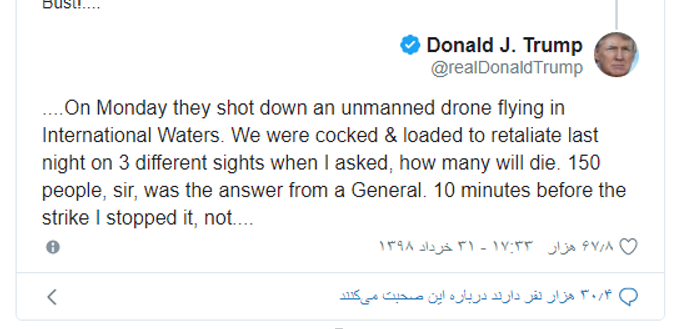 ….On Monday they shot down an unmanned drone flying in International Waters. We were cocked & loaded to retaliate last night on 3 different sights when I asked, how many will die. 150 people, sir, was the answer from a General. 10 minutes before the strike I stopped it, not….«روز دوشنبه (ترامپ، پنج‌شنبه را اشتباه گفت) آنها (ایران) هواپیمای بدون سرنشین را بر فراز آب‌های بین‌المللی سرنگون کردند. شب گذشته ما به طور کامل برای گرفتن انتقام آماده بودیم — برای حمله به 3 نقطه مختلف از خاک ایران، اما من پرسیدم که چند تن کشته خواهند شد. ژنرالی به من جواب داد که 150 تن. 10 دقیقه قبل از حمله من آنرا متوقف کردم — زیرا این جواب مناسب برای سرنگون شدن هواپیمای بدون سرنشین نیست.» (یورونیوز، اسپوتنیک و خبرگزاری‌ها 21/06/2019 برابر با 31/03/1398)آیا آمریکا واقعا این قدر انسان‌دوست شده که از کشتن 150 نفر اشخاصی که آن‌ها را تروریست می‌داند، به خاطر انسانیت خود داری کرده است!؟ علاوه بر لطف الهی و حمایت مردمی، دارا بودن قدرت سلاح موشکی و پهپادی ایران، ترامپ «دیوانه‌نما» را کاملاً بر سرعقل آورد ترامپ که مدعی است برای این به سرنگونی پهپاد از سوی ایران پاسخ نداده که می‌ترسیدند ۱۵۰ نفر آدم کشته شوند!!! احتمالاً ادامه سخنان آن ژنرال را سانسور کرده است که به احتمال قوی به وی گفته است « قربان، ما 150 نفر می‌زنیم، اما آن‌ها تمامی ناوهای‌ما و پایگاه‌های‌ما را با آتش نامتقارن دود خواهند کرد و یا خسارات وحشتناکی وارد می‌کنند، که آینده آن قابل پیش‌بینی نیست‌» لذا خواب خوش را از چشم ترامپ پرانده، و در توئیت انسان دوستانه !! نیمه اول را گفته و نیمه دوم را سانسور کرده است توجه داشته باشیم که در تاریخ 27/10/2019 برابر با 5 آبان 1398 ، آقای ترامپ ، با شادی هرچه تمامتر اعلام کرد که ابوبکرالبغدادی ، رهبر داعش با به همراه سه طفل وی به قتل رسیده اند !! و پس از آن نیز از کشته شدن افراد بسیاری که آن ها را تروریست می خواند ، نه تنها ابا نداشته ، بلکه با قدرت از آن دفاع کرده و با تحقیر از کشته شدگان یاد کرده و آنان را «سگ» خوانده است.ما در این زمینه وارد ماهیت خوب یا بد آقای البغدادی نمی شویم ، و صرفا از این بعد نگاه می کنیم که کشتن افراد ، حتی اطفال برای آقای ترامپ و آمریکا از نوشیدن یک لیوان آب ، ساده تر است به یقین اگر «داعش» توان پاسخگوئی به حمله آمریکا را داشت ، باز هم ترامپ ازروی انسان دوستی !! نه وی را می کشت و نه کودکان وی را به قتل می رساند آن چه آمریکا را از حمله به ایران و در نتیجه زندگی در «صلح» و «امنیت» و «خروج از سایه جنگ» برای ایرانیان ، به ارمغان آورده است ، قدرت «سلاح» ایران و نزدیک بودن اهداف آمریکا ، در دسترس موشک های ایرانی است که خواب از چشم دشمنان ربوه است .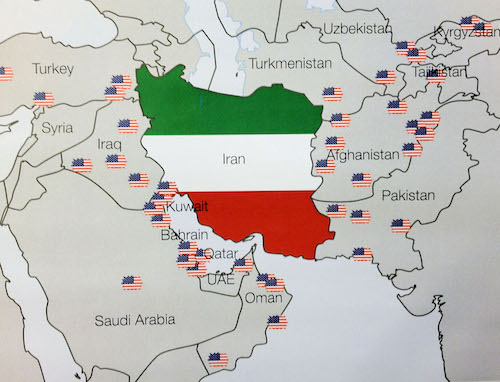 پایگاه‌های آمریکا در اطراف ایران، احتمال باران سلاح موشکی ایران بر سر این پایگاه‌ها، موجب بازدارندگی از حمله آمریکا به ایران شد در این پایگاهها ده ها هزار سرباز آمریکائی هستند که زده شدن آن ها ، با اهمیت تر از شهرهای آمریکا است و تاثیرات «استراتژیک» دارد آمریکا مثل آب خوردن مردم غیر نظامی را می کشد چگونه قابل پذیرش است، آمریکائی که مثل آب خوردن به افغانستان و پاکستان حمله می‌کند، خانه‌های مردم معمولی را با موشک می‌زند، عروسی‌ها را به عزای دسته جمعی مبتلا می‌کند، و برای کشتن مردم عادی هم هیچ دلسوزی ندارد، چگونه برای زدن 150 نفر، این همه انسان‌دوست شده‌ و تصمیم شان را عوض کرده‌‌‌اند. آیا واقعاً برای ترامپ، کشته شدن 150 نفر این‌قدر مهم بود که او را از حمله به ایران باز دارد؟! قطعاً نه، زیرا همین ترامپ و دیگر رؤسای جمهور آمریکا، همواره با هواپیماهای بدون سرنشین در افغانستان و عراق و سوریه و حتی پاکستان، بدون اجازه دولت‌ها وارد شده و آنچه را که به عنوان تروریست می‌دانند به خاک و خون می‌کشند و حتی از زدن خانه‌های مردم و عروسی و مراسم مختلف نیز ابایی ندارند و از کشته شدن هر میزان زن و بچه و پیر و جوان، کمترین آثار ناراحتی در چهره آنان نیست، آنگاه کدام انسان می‌تواند باور کند که آقای ترامپ؛ صرفاً به‌دلیل انسان دوستی حمله نکرده است !بر اساس گزارش خبرگزاری‌ها فقط در25 تیر 1398 (پنج روز قبل از این توئیت ترامپ) جنگنده‌های آمریکایی با بمباران یک مسجد و مناطق مسکونی ولایت‌های «لوگر» و «ارزگان»، بیش از 60 غیرنظامی، از جمله زنان و کودکان، را کشته و ده‌ها تن دیگر را مجروح کردند.منابع محلی ولایت «ارزگان» اعلام کردند، جنگنده‌های آمریکایی اهدافی را در منطقه «خلج» این ولایت بمباران کردند.به گزارش خبرگزاری تسنیم، بر اثر حملات، 35 غیرنظامی از جمله زنان و کودکان کشته شدند و اجساد قربانیان در زیر آوار جا مانده است. گفته شده است که 6 عضو طالبان نیز بر اثر این بمباران کشته شدند.اگر آمریکا ایران را می‌زد آیا از سازمان‌های بین‌المللی، حتی در حد همان کاغذ پاره‌ها، کسی محکوم می‌کرد؟ هرگز؛ همه یا ‌تأیید می‌کردند یا سکوت، اما واقعیت آن است که بر اساس برآوردهای آمریکایی‌ها، ایران با دارا بودن سلاح‌های سنگین و موشکی و دوربرد و کوتاه‌برد و نقطه‌زن و پهپادهای عملیاتی بدون سرنشین می‌توانست دریایی از آتش را بر نیروهای نظامی آمریکا که در دسترس هستند و پایگاه‌های بزرگ آمریکا و ناوهای آمریکایی ایجاد کند 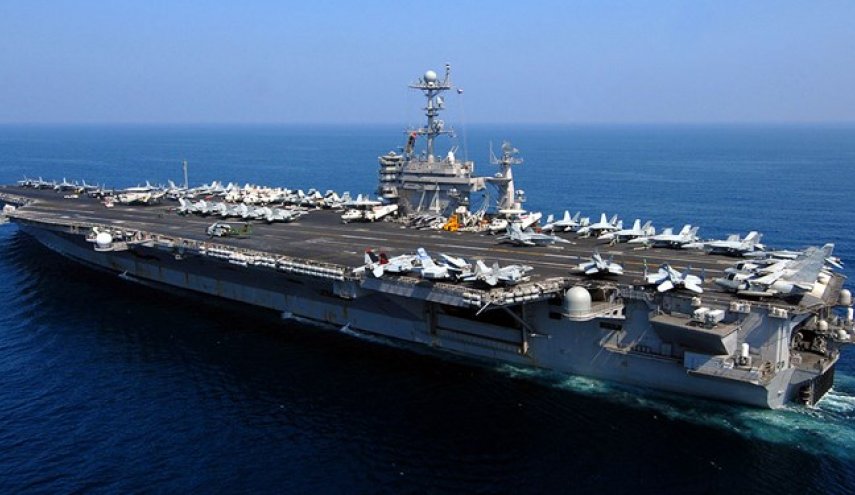 این هم یکی از ناوهای هواپیمابرآمریکائی که کیک خامه‌ای درشتی در برابر سلاح‌های ایران اعم از موشکی و پهپادی و قایق‌های تندرو هستند. بمب‌ها و بنزین هواپیمای ذخیره شده در ناو هواپیمابر فقط چند موشک می‌خواهد تا همچون چاشنی کل ناو را منفجر کند. آمریکا پس از آغاز حمله به ایران، چند ناو را غرق شده می‌بیند؟نیروهای امنیتی مقتدر، بازدارنده از پاسخ پهپاد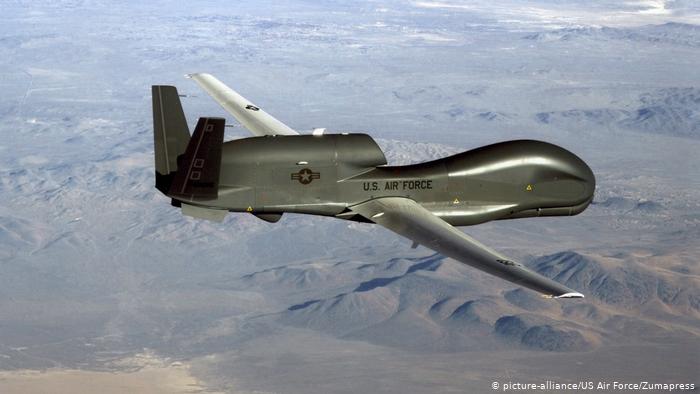 صبح روز پنج‌شنبه 20/06/2019 برابر با 30 خرداد 1398 یک فروند پهپاد فوق پیشرفته آمریکایی «گلوبال هاوک» با قیمت حدود 220 ملیون دلار، بر فراز مرزهای آبی ایران منهدم شد، شبکه خبری "فاکس‌نیوز" می‌گوید «پهپاد آمریکایی که صبح پنج‌شنبه از سوی نیروهای ایرانی هدف قرار گرفت، بر فراز تنگه هرمز پرواز می‌کرد. ایران اعلام کرده بود که این پهپاد پس از ورود به فضای ایران هدف قرار گرفته و سرنگون شده است» شک نکنید، اگر ترامپ و دیگر دشمنان ایران، از بازدارندگی نظامی ایران مطمئن نبودند، «یک ثانیه» ‌تأکید می‌کنیم «یک ثانیه» هم برای زدن همه ایران و قتل عام صدها هزار نفر (چه رسد به 150 نفر !!) تأمل نداشتند تشکر ترامپ از ایرانجمعه 21/06/2019 برابر با 31 خرداد 1398 امیرعلی حاجی زاده فرمانده نیروی هوافضای سپاه پاسداران انقلاب اسلامی اعلام کرد که همراه با پهپاد آمریکایی سرنگون شده، یک هواپیمای پ.هشت (p8 ) این کشور با 35 سرنشین نیز حضور داشت که می‌توانستند آن را مورد هدف قرار دهند اما این کار را نکردند. ( خبرگزاری‌ها و یورونیوز ) باور کردنی نیست اما واقعیت این است که آقای ترامپ از ایران بخاطر نزدن هواپیمای سرنشین‌دار تشکر کرد : آقای ترامپ امروز شنبه (22 ژوئن/1 تیر) و در جمع خبرنگاران گفت که در جریان حادثه روز پنج شنبه هفته گذشته که ایران به یک پهپاد آمریکایی در دریای عمان شلیک کرد، یک هواپیما با 38 سرنشین نیز "در تیررس" ایران بوده است، اما ایرانی‌ها تصمیم گرفتند که به آن هواپیما شلیک نکنند.رئیس جمهور آمریکا این تصمیم مقام‌های ایرانی را "بسیار خردمندانه" توصیف کرد و گفت "ما بابت این تصمیم از آنها سپاسگزاریم." (خبرگزاری‌ها و بی‌بی‌سی) استقلال در سلاح، ایجاد صلح و امنیت پایداردارا بودن سلاح، بازدارندگی دارد اما‌ بر دونوع است، یا این قدرت به صورت ذاتی و مستقل در اختیار کشور است،‌ و یا به کشورهای قدرتمند وابسته بوده و با پول آن‌ها ‌تأسیس شده و اداره آن بر عهده قدرت‌های بیگانه است،‌ در نوع اول هیچ‌گاه، هیچ شخصی قدرت حمله به آن کشور نخواهد داشت اما اگر به کشورهای دیگر وابسته باشد آن کشورها بر اساس منافع خود واکنش نشان می‌دهندنمونه آن را می‌توان در زمینه عربستان در برابر ایران دید،‌ عربستان کشوری است که تمامی ‌سلاح‌ها و تجهیزات خود را از آمریکا و انگلستان و فرانسه و آلمان و ... خریده و پول فراوانی به آنها پرداخت کرده است تا در روز نیاز به او کمک کنند، انصارالله یمن، با قدرت به ‌تأسیسات نفتی عربستان حمله کرد و یورونیوز فارسی درتاریخ 14/09/2019 (شنبه 23/06/1398) ساعت 15:44 از قول خبرگزاری رسمی عربستان سعودی در ساعات ابتدایی روز شنبه با ‌تأیید وقوع انفجارها در ‌تأسیسات بقیق به نقل از منابعی در وزارت کشور اعلام کرد که؛ دو مجمتع نفتی متعلق به شرکت آرامکو صبح روز شنبه هدف یک حمله پهپادی قرار گرفته‌‌‌اند. خبرگزاری رویترز به نقل از سه منبع آگاه اعلام کرد: حمله پهپادی حوثی‌ها به دو مجمتع بزرگ نفتی شرکت آرامکو روند تولید و صادرات نفت عربستان را به صورت جدی با اختلال مواجه کرده است. گفته می‌شود یکی از این دو مجتمع نفتی بزرگ ترین مرکز پالایش و فرآوری شرکت آرامکو در عربستان بوده و از آن به عنوان بزرگترین پالایشگاه جهان نیز نام می‌برند. به گزارش یکی از منابعی که رویترز به آن استناد کرده حملات روز شنبه بر دست‌کم پنج میلیون بشکه نفت روزانه این کشور ‌‌‌تأثیر گذار بوده است. این میزان در واقع نیمی از تولید و صادرات نفتی کشور عربستان را تشکیل می‌دهد. سایت فارسی دویچه‌وله صدای آلمان در تاریخ 17/09/2019 (سه‌شنبه 26/06/1398)‌ آرامکو در یک شب 500 میلیارد دلار از دست داد" حمله به ‌تأسیسات شرکت ملی نفت عربستان لطمات وسیعی بر جا گذاشته است. قرار است که این شرکت تا چند هفته دیگر وارد بازار بورس شود. تحلیل گران تخمین می‌زنند که ارزش این شرکت با این حمله "500 میلیارد دلار افت کرده باشد". سلاح‌های بازدارنده ایران در جریان زده شدن پالایشگاه آرامکو با پهپادها و موشک‌های انصار الله یمن، سران عربستان ادعا کردند که ایران به آنها حمله کرده‌‌‌اند و توقع دارند که آمریکا به نفع آنان وارد جنگ علیه ایران شود اما آمریکا پشت آنها را خالی نموده و حاضر به این عملیات نشد، زیرا آمریکا برای جنگیدن علیه دیگر کشورها،‌ به سرزمینی نیاز دارد که بداند و یا احتمال قوی بدهد که هیچ گونه واکنشی از آن صورت نمی‌گیرد اما اگر کشوری دارای سلاح باشد، آمریکا حمله نخواهد کرد خصوصاً اگر تبعات آن حمله ، سنگین ارزیابی شود در این میان تنها چیزی که بازدارنده بود و امنیت را برای کشور ایران ایجاد کرد استقلال در داشتن سلاح‌های بومی بود اگر چنین چیزی وجود نداشت شک نکنید آمریکا یک ثانیه هم تردید برای حمله نداشت دروغ ترامپ : ما به نفت و گاز خاورمیانه احتیاج نداریمدر تاریخ 16/09/2019 دونالد ترامپ، رئیس‌جمهور آمریکا، گفت که این کشور نیازی به نفت خاورمیانه ندارد. رئیس جمهور آمریکا با اظهار این مطلب در صفحه توئیتری خود، تصریح نمود که در نتیجه تدابیری که این کشور طی سال‌های گذشته در زمینه انرژی اتخاذ کرده، آمریکا خود به صادر کننده انرژی و نخستین تولیدکننده نفت در جهان تبدیل شده است. دونالد ترامپ در ادامه اظهارات خود افزوده است که آمریکا به نفت و گاز خاورمیانه احتیاج ندارد و نفتکش‌های بسیار اندکی در آب‌های منطقه دارد، اما، حاضر است به متحدان خود کمک کند. (سایت فارسی رادیو فرانسه) گاوهای شیرده نیازمند نفت خاورمیانه‌‌‌اندآیا واقعیت همان است که آقای ترامپ می‌گوید، نه این‌گونه نیست،‌ آنچه ترامپ گفته است تنها یک بخش از واقعیت است، درست است که آمریکا در حال حاضر مستقیماً از نفت خاورمیانه، تا حد زیادی ‌‌بی‌نیاز شده است، اما این بدان معنا نیست که کلاً بی‌خیال نفت خاورمیانه باشد زیرا نفت خاورمیانه و کشورهای عربی، خصوصاً عربستان و امارات، حداقل برای همین کشورها بسیار ضروری است تا بتوانند بودجه‌های خود را ‌تأمین کنند و از آنجا که از دیدگاه آقای ترامپ این اشخاص گاوشیرده هستند نیازمند به علف و یونجه می‌باشند و اگر این مواد به آنها نرسد شیرشان خشک می‌شود!! بنابراین آقای ترامپ بلوف می‌زند او به نفت خاورمیانه و نفت عربستان، به شدت نیازمند است تا گاوهای شیرده از آن بهره‌مند شده و بتوانند شیر کافی به ترامپ برساندعدم واکنش مناسب سازمان‌های بین‌المللی در جهت صلحعربستان توقع داشت در این صحنه، همه سازمان‌های بین‌المللی به یاریش بشتابند این را در جریان حمله صدام به کویت‌ به خوبی تجربه کرده بود‌ که چگونه آمریکا به بسیج همه قوا پرداخت و با ‌تأیید سازمان ملل، و همراهی چندین دولت به صدام حمله کردند، خلاصه آن تاریخ درس‌آموز این است؛ ارتش عراق در زمان حکومت صدام حسین و حزب بعث عراق روز پنجشنبه 11 مرداد 1369 (دوم اوت 1990‌ میلادی، 10 محرم 1411 قمری ) به کویت حمله و این کشور را اشغال کرد. دلیل ظاهری حمله عراق به کویت، مشکل بدهی 30 میلیارد دلاری عراق به کویت و تلاش عراق برای بازسازی اقتصاد عراق بود که در جنگ ایران و عراق نابود شده بود. عراق معتقد بود چون جنگ ایران و عراق به سود کشورهای عرب حوزه خلیج‌فارس بوده‌است، دولت‌های عربی ازجمله کویت باید بدهی عراق را ببخشند. کویت زیر باربخشش 30 میلیارد دلاری طلب خود، نرفت و تشنج با کویت بروز کرد. ده‌ها هزار سرباز عراقی، مرزهای جنوبی عراق با کویت را در نوردیدند، ظرف چند ساعت به قلب پایتخت کویت رسیدند، و آن را به اشغال خود درآوردند. واقعیت این است که صدام یقین داشت که کویت «نیروی مسلح» برای مقابله ندارد، و همین دلیل، همان استدلالی بود که سال 1359 صدام را برای حمله به ایران تشویق کرده بود، در هر دو زمینه، برآورد صدام صحیح بود ؛ هم ایران سال 1359، سلاح کافی نداشت و هم کویت سال 1369، فقط یک تفاوت اتفاق افتاد، ایران مردان بزرگی داشت که با دست خالی و فدا کردن عزیزترین عزیزانشان، از کشور دفاع کردند و کویت فاقد آن بود .فعالیت بسیار عجیب شورای امنیت در جنگ کویتشورای امنیت که در تهاجم عراق به ایران، سکوت مرگ گرفته بود ناگهان بیدار شد و با پول عربستان و کویت و دیگر کشورها، به فاصله کمتر از نیم‌روز؛ شورای امنیت سازمان ملل متحد‌ طی نشست 2932ام با تندترین لحن علیه عراق، با چهارده رای موافق، یک ممتنع و بدون مخالف قطعنامه 660 را تصویب نمود در بند 1 و 2 این قطعنامه می‌خوانیم : 1 – شورای امنیت اشغال کویت از سوی عراق را محکوم می‌کند 2 – از عراق می‌خواهد که کلیه نیروهای خود را فوراً و بدون هیچ قید و شرط به مرزهایی که در تاریخ 1 اوت بوده است بازگرداند صدور این قطعنامه‌ها مانند مسلسل، استمرار یافت و حتی پس از آزادسازی کویت تا13 سال بعد که با حمله بوش پسر صدام و ارتش وی به سرعت نابود شدند، ادامه یافت اگر عراق، قدرت موشکی مستقل ایران را داشت، و می‌توانست بارانی از موشک‌ها بر سر نیروهای آمریکائی و هم‌پیمانان وی بریزد، حتی اگر صد قطعنامه الزام‌آور هم صادر می‌شد، هیچ اتفاقی نمی‌افتاد، تاکید می کنیم ، ما در این جا فقط درصدد تبیین «واقعیت» هستیم و به اینکه حمله صدام به کویت نامشروع بود وارد نمی‌شویمعربستان، آرزوی برباد رفتهپس از حمله بمنی‌ها به پالایشگاه‌های عربستان، دولت عربستان در این توهم بود که این بار هم دولت‌های غربی و سازمان ملل به یاریش خواهد شتافت، سایت یورونیوز فارسی‌ درتاریخ 18/09/2019 نوشت : محمدبن‌سلمان، ولیعهد عربستان، روز چهارشنبه گفت که حمله به ‌تأسیسات نفتی این کشور «آزمونی واقعی» برای جامعه جهانی است تا مشخص شود در برابر «اقداماتی که ثبات بین‌المللی را تهدید می‌کند» چه واکنشی نشان خواهد داد. آمریکا، خالی کردن پشت کردها در تاریخ ششم اکتبر 2019 با دستور رئیس جمهور آمریکا،‌ دونالد ترامپ، نیروهای آمریکایی از شمال شرقی سوریه خارج شدند‌ در حالی که در آنجا برای حمایت از کردها مستقر شده بوده و قراردادهای امنیتی بزرگی بین دولت ایالات متحده و کردها وجود داشت اما دولت آمریکا همه این قراردادها را نادیده انگاشته و به هر دلیلی که پشت پرده وجود داشت نیروهای خود را از شمال شرقی سوریه خارج کرد.‌ در پی این اقدام رجب طیب اردوغان، رئیس جمهور ترکیه، که زمینه را خالی دیده بود فقط سه روز بعد، در تاریخ 9 اکتبر 2019 حمله نظامی سنگینی به سمت شمال سوریه و منطقه کردنشین، با نام رمز عملیات چشمه صلح (ترکی استانبولی: Barış Pınarı Harekâtı) آغاز کرد این حمله موجب گردید تا توقع حمایت آمریکا از کردها از بین برود آنها فهمیدند که آمریکایی‌ها در این زمینه صادق نیستند و نمی‌توان به آن اعتماد کرد.اگر کردها سلاح مستقل داشتندسخنان بسیار تندی که ترامپ علیه کردها به زبان آورد و مطالبی که در تمسخر آنان توئیت کرد نشانگر آن بود که اعتماد به نیروهای مسلح دیگران در‌ زمان نیاز، هیچ گونه فایده‌ای نخواهد داشت، اگر کردها خود قدرت سلاح کافی برای مقابله با ترکیه را در زمین و هوا داشتند ترکیه به خود اجازه حمله نمی‌داد اما به‌دلیل آنکه کردها چنین تسلیحاتی نداشتند و به دیگران اتکا کرده بودند در صحنه عمل،‌ هیچ اتفاقی در دفاع از آنان نیفتاد جالب آن که کردها تصور می‌کردند سازمان‌های مدعی حفظ صلح و امنیت بین‌المللی، می‌توانند آنان را از این مخمصه نجات دهند اما شورای امنیت سازمان ملل متحد، نتوانست هیچ‌گونه اقدامی انجام دهد و اتحادیه اروپا نیز، فقط به صدور چند بیانیه بسیار تند (اما ‌‌بی‌خاصیت) بسنده کرد چرا که آنان به منافع کشورهای خود می‌اندیشند آنان می‌ترسند ترکیه مرزهایش را برای خروج پناهندگان آزاد کند ورود میلیون‌ها پناهنده به کشورهای اروپایی، مشکلات اجتماعی ، اقتصادی و امنیتی برای‌شان ایجاد خواهد کرد پس منافع ملی خود را بر منافع کردها ترجیح دادند هفته نامه اکونومیست، اعتماد ازدست رفته آمریکابرخورد ترامپ در برابر کردها، موجب مقالات، تحلیل‌ها و گزارش‌های فراوانی گردید، بسیاری از اندیشمندان غربی علیه این تصمیم ترامپ و از بین رفتن اعتماد به آمریکا، مقالات مختلفی نوشتند و ترامپ را سرزنش کردند 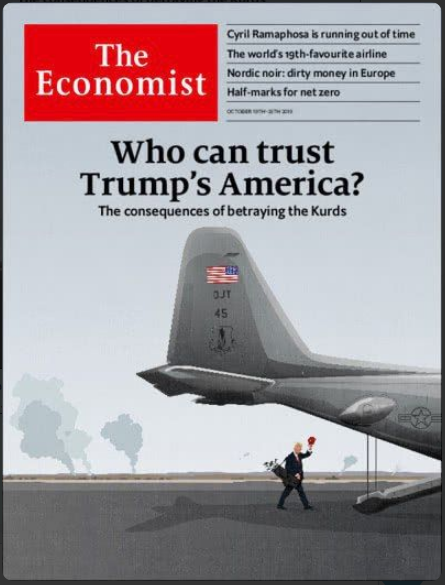 عکس‌روی جلد اکونومیست 17 اکتبر 2019‌ : در نتیجه‌ی خیانت به کردهای شمال سوریه، چه کسی از این پس می‌تواند به آمریکای ترامپ اعتماد کند؟!خیانت دونالد ترامپ به کردها ضربه‌ای برای اعتبار آمریکا است سال‌ها طول خواهد کشید تا اصلاح شود اما از این مقالات و آن بیانیه‌های تند اتحادیه اروپا چه فائده‌‌ای به کردها رسید؟ این خانه کردها است که زیر بمباران‌ها نابود می‌شود و این، زن و بچه کردهای سوریه است که دربدر و آواره کوه و بیابان می‌شوند 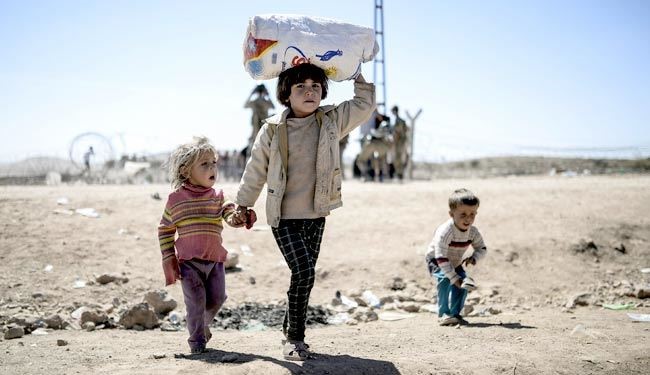 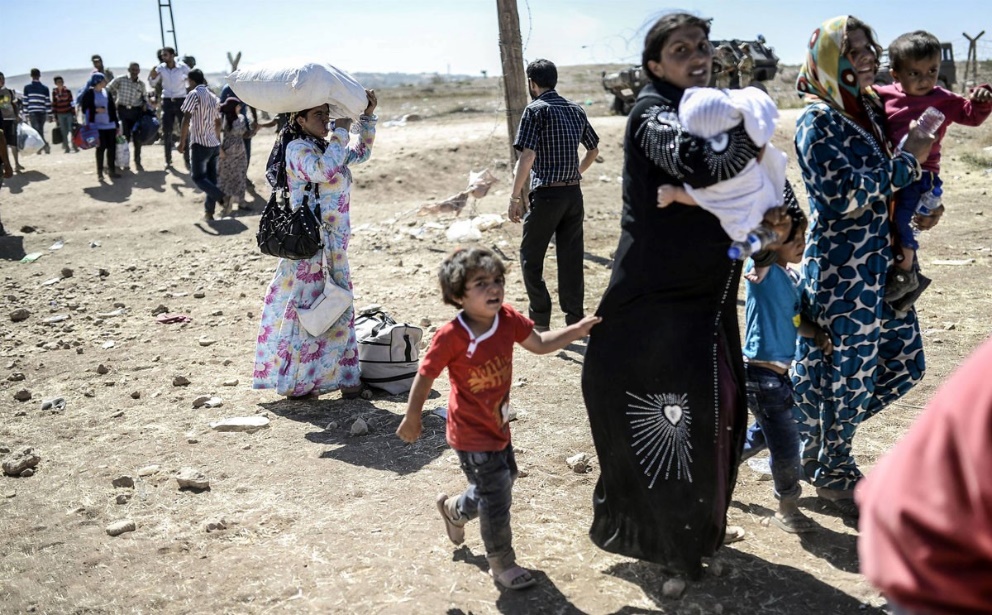 زنان و کودکان کرد سوریه آوارگان جنگ 2019 اردوغان علیه کردهاو نتیجه نداشتن سلاح مستقل  اگر کردها سلاح مستقل داشتند، ترکیه حمله نمی‌کردداستان غم بار فلسطینقطعنامه‌های فراوانی در شورای امنیت و مجمع عمومی علیه اشغالگری اسرائیل به تصویب رسیده است اما هیچ‌کدام نتوانسته از اشغال بیشتر فلسطین پیشگیری کند این رژیم نامشروع از سال‌های ۱۹۴۲ تاکنون، همواره به توسعه‌ سرزمین‌های اشغالی ادامه داده‌ است و این موضوع خود نشانگر آن است که قطعنامه‌ها هیچ ارزش عملیاتی نداشته و تنها ارزش تبلیغاتی دارد نگاه به نقشه اسرائیل نشانگر آن است که چگونه «‌کاغذ پاره‌های سازمان ملل» نتوانسته هیچ کاری انجام دهد ‌مسأله تا حدی روشن است که «جری ماتیوز ماتجلا» سفیر آفریقای جنوبی در سازمان ملل رئیس دوره‌‌ای شورای امنیت، در تاریخ 10 مهر 1398‌ گفت : سازمان ملل از سال 1948 تاکنون حتی یک قطعنامه مربوط به فلسطین و اشغالگری رژیم صهیونیستی را اجرا نکرده است. مشکل اینجاست که شورای امنیت قطعنامه‌هایی را صادر می‌کند اما بعدا آن‌ها را پیگیری نمی‌کند اما موضع آفریقای جنوبی ثابت است و تغییری نکرده و این کشور همچنان از ملت فسطین حمایت می‌کند.نقشه فلسطین با «فریب صلح» کوچک و کوچکتر شد و صلح بدون سلاح ، دروغ بود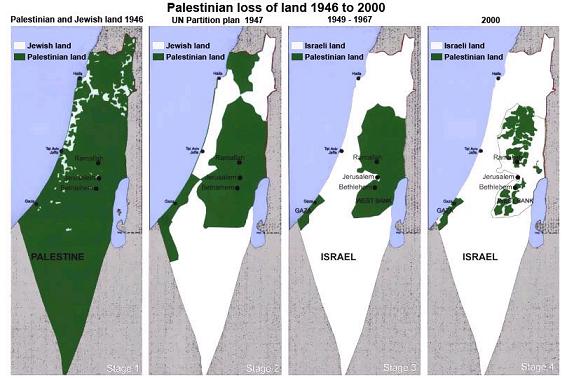 نگاهی به خلع سلاح و کنار گذاشتن مقاومت مسلحانه با نقشه فلسطین گویای ورق پاره بودن قطعنامه‌های سازمان ملل است عدم حمله اسرائیل به لبنان و غزه و تبدیل سایه جنگ به سایه صلحاسرائیل قبل از سال 1982 هرگاه اراده می‌کرد به هر سرزمینی از سرزمین‌های کشورهای اسلامی ؛ خصوصا لبنان، حمله کند،‌ بلافاصله تصمیم خود را عملیاتی می‌کرد، و هیچ قطعنامه‌‌ای هم نتوانست او را از جنایات باز دارد،‌ در سال‌ 1982 با نام زیبای «عملیات صلح برای جلیل» به لبنان لشکرکشی کرد‌ و تا بیروت پیش رفت‌. بخش‌های وسیعی از خاک لبنان به اشغال دولت اسرائیل درآمد، و هیچ‌یک از سازمان‌های بین‌المللی در برابر این اشغالگری وحشتناک و وحشیانه موضع عملی نگرفتند و ذیل فصل هفتم منشور، برای دفاع از یک کشور عضو سازمان ملل، هیچ ارتشی نفرستادند!! و صرفاً به صدور قطعنامه‌های ‌‌بی‌فائده، بسنده کردند، قطعنامه‌هائی که به اندازه یک برگ دستمال کاغذی، ارزشی برای ملت لبنان نداشت، وضعیت اشغال ادامه داشت تا زمانی که ملت لبنان خود به تشکیل هسته‌های مقاومت مسلحانه اقدام کردند و با عملیات‌های فراوان،‌ در نهایت دولت اسرائیل را در سال 2000 مجبور به فرار از لبنان کردند آزادی اسرای لبنانی در سال 2004میوه‌های این مقاومت معقولانه مسلحانه، آن شد که برای اولین بار در تاریخ جعلی کشور اسرائیل، اشغالگران مغرور و مورد حمایت کل غرب و آمریکا ، در 29 ژانویه 2004 میلادی، مجبور شد و به دنبال توافق مبادله اسیران میان حزب‌الله لبنان و اسرائیل، 435 اسیر از ملیت‌های گوناگون عربی در مقابل یک سرهنگ بازنشسته اسرائیلی و اجساد چند سرباز اسرائیلی، آزاد شدند. این توافق با میانجی‌گری آلمان صورت گرفت. در مراسم استقبال از اسیران آزاد شده، مقامات بلندپایه لبنان و جمعیت فراوانی حضور داشتند و استقبال با شکوهی از آنان انجام گرفت. آزادی اسیران از دست اسرائیل بازتاب وسیعی در محافل خبری جهان به ویژه در میان مسلمانان یافت. و نشان ذلت پذیری ارتش اسرائیل بود، این ذلت تنها و تنها در اثر مقاومت مسلحانه، به‌دست آمد نه قطعنامه‌های «ورق پاره» سازمان‌ملل‌متحد، یا تلاش‌های دیپلماتیک کشورهای ریا کار و دروغ‌گوی طرفدار ستمگران بین‌المللی جنگ 2006 و شکست اسرائیل در برابر عقلانیت سلاح مقاومتعثلانیت مسلحی که صلح آورد یا سایه جنگ را ازیین برداز آن پس تا امروز تنها یک بار دولت اسرائیل با حماقت مطلق،‌ به سرزمین لبنان حمله کرد و جنگ عظیمی به راه انداخت که تصور می‌کرد یکی دو روزه تمام می‌شود !!‌ اما عقلانیت مسلح لبنانی‌ها به کار آمد جنگ اسرائیل و لبنان که در اسرائیل به جنگ دوم لبنان (به عبری: מלחמת לבנון השנייה) و در لبنان به جنگ ژوئیه (عربی: حرب تموز) معروف است، جنگی است که به مدت ۳۳ یا ۳۴ روز بین ارتش اسرائیل و حزب‌الله لبنان به وقوع پیوست و دامنه آن شمال اسرائیل و سراسر لبنان را دربرگرفت. توجه به تلفات سنگین اسرائیل در این جنگ بسیار مهم است، ارتش اسرائیل طی این جنگ 121 سربازخود را از دست داد. ‌مسأله‌‌ای که هیچ گاه در جنگ‌های قبلی اتفاق نیفتاده بود، به علاوه 44 اشغالگر اسرائیلی نیز بر اثر باران بیش از چهار هزار موشک حزب‌الله لبنان در خاک اسرائیل کشته شدند. و این ‌مسأله‌‌ای بود که اسرائیلی‌ها هرگز سابقه‌اش را نداشتند این جنگ،‌ با قطعنامه 1701 شورای امنیت سازمان ملل در تاریخ 14 اوت 2006 پایان یافت. این از معدود قطعنامه‌هائی است که اسرائیل آن را عملی کرده است، طبعاً نه به خاطر قطعنامه و یا جایگاه شورای امنیت، بلکه به دلیل مشکلات فراوانی که پیدا کرد و استمرار جنگ، به نفعش نبود (با بهره‌بری از ویکی پدیا)سلاح مقاومت ، عامل صلح و امنیتاین عقلانیت به معنای مقاومت قهرمانانه در برابر تجاوز معنی می‌شود ملت لبنان این بار به سازمان‌های بین‌المللی متوسل نشدند که شاید مشکل آنها را حل کنند و یا به کشوری وابسته شوند که به نفع آنها در جنگ وارد شود و کمک‌شان کند بلکه خود با کمک مستشاری ایران به ضریبی از قدرت مسلحانه رسیده‌اند که بزرگ‌ترین ارتش تا دندان مسلح را ظرف مدت 33 روز زمین‌گیر کرده و مجبور به فرار کندغزه و مقاومت مسلحانه بازدارندهغزه نیز همین گونه بود در غزه افراد فراوانی که آموزش دیده و مسلحانه مقاومت کردند در جنگ‌های 22 روزه و 11 روزه درس‌های سنگینی به دولت متجاوز اسرائیل دادند به حدی که در هر دو جنگ اسرائیلی‌ها شکست خورده و به اهداف خود نرسیده‌‌‌اند و با به جا گذاشتن کشته‌های فراوان مجبور به فرار شدند و از آن پس تا امروز تنها به تجاوزات محدود بسنده می‌کنند که آن هم بلافاصله با مقاومت مسلحانه موشک‌باران سرزمین‌های اشغالی، پاسخ داده می‌شود و این اسرائیل است که باید آتش‌بس را بپذیرد عقلانیت یعنی همین که انسان بتواند بفهمد ابتدا برای زندگی نیازمند امنیت و زندگی در «صلح» و یا «عدم جنگ» هستید و صلح ، در سایه سلاح است و سلاح باید به صورت مستقل در اختیار کشور باشدنتیجه : یک کشور برای پیشرفت خود نیازمند زندگی در «صلح» و «امنیت» است. و امنیت دارای مقوله‌های مختلفی است که «جنگ نرم» و «جنگ سخت» را شامل می‌شود، هر کشوری برای ایجاد زمینه صلح، در جهان پُر ستم ، راهی جز مسلح شدن ندارد. سلاح، ابزار «صلح پایدار» در کشورهاست تا دیگران طمع حمله نکنندکشورهای پیشرفته، بالاترین هزینه‌ها را در قسمت تسلیحاتی خود دارند اگرچه کشورهای دیگر را به عدم سرمایه گذاری تسلیحاتی دعوت می‌کنند، «جنگ نرم» برای «خلع سلاح» آن‌ها و حمله همه جانبه است هر کشوری مقتدر باشد ، می تواند «جنگ» و «سایه جنگ» را از سر مردمش کوتاه نموده و «صلح» با همسایگان و یا «آرامش» در روابط را داشته باشد تا بتواند به «فعالیت» های «علمی» ، «صنعتی» ، «اجتماعی» و دیگر مقوله های «رشد» و «توسعه انسانی» دست یابد ، این سخن هرگز به معنای نفی دیگرزمینه های ضروری «صلح» و «امنیت» و «رشد» نیست ؛ همه موارد دیگر از جمله ، «برنامه ریزی» ، «مبارزه سیستماتیک با فساد» و ... ضروری استدر این مقاله ، تعمدا واژه «صلح» به «عدم جنگ» تسری داده شد ، طبیعی است که «عدم جنگ» به معنای «صلح به معنای اخص» نیست ، اما در عرف عامه ، آن را صلح می دانند و ما از همین دید ، بررسی کردیممنابع : قرآن مجیدنهج البلاغه منشور ملل متحدخبرگزاری‌های ایرانی و غربیمیثاق‌ بین‌المللی‌ حقوق‌ مدنی‌ و سیاسی‌ مصوب‌ 16 دسامبر 1966 میلادی‌ ( مطابق ‌با 25/9/1345 شمسی ‌) مجمع‌ عمومی‌ سازمان‌ ملل‌متحد اعلامیه جهانی حقوق بشر‌ مصوب 10 دسامبر 1948 میلادي‌ (مطابق 19/9/1327 شمسی)‌ مجمع عمومی سازمان ملل متحد‌ کلینی، محمد بن یعقوب‏، کافی، ج 5، ص 2، تهران، دار الکتب الإسلامیه، چاپ چهارم، 1407ق‏.https://www.islamquest.net/fa/archive/question/fa86539/tmpl/component/printme/1قطعنامه‌های شورای امنیت سازمان ملل متحدLuminita Dragne , Dimitrie Cantemir “ The right to life – a fundamental human right “https://papers.ssrn.com/sol3/Delivery.cfm/SSRN_ID2408937_code1788859.pdf Date Written: March 14, 2014Amitai EWtzioni “ The Most Basic Right” ,https://www.uv.es/sasece/docum/mayo-sept2010/Life the most basic right Etzioni.pdfJournal of Human Rights , : 08 February 2010Oendrila De “10 Countries with The Strongest Armies in the World “ https://www.wonderslist.com/10-countries-with-strongest-armies/ ,2017Gregory F. Treverton, Seth G. Jones “Measuring National Power” https://www.rand.org/content/dam/rand/pubs/conf_proceedings/2005/RAND_CF215.pdf , rand https://www.wonderslist.com/10-countries-with-strongest-armies/